Formulaire de commande pour les biscuits de Guides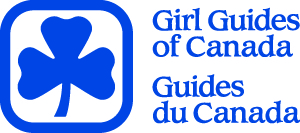 Girl Guide Cookie Order FormComplétez ce formulaire et le renvoyez pour commander les biscuits de Guides. Nous livrerons les biscuits à vous. Merci de votre soutien pour les Guides du Canada!To order Girl Guide Cookies, complete this form and return it to us using the contact information below. We will deliver your Girl Guide cookies to you. Thank you for supporting Québec Girl Guides. Quantité de boîtes Number of Boxes5.00$ par boîte / per box =TOTAL$     Nom :Your Name :Addresse / Address :Téléphone :(     )Courriel / Email :Commentaires /Notes :Date :Biscuits chocolates à la mentheChocolatey Mint Campaign :1 octobre – 1 mars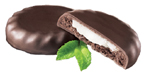 Les biscuits classiques Classic Cookie Campaign 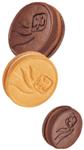 (chocolat et vanille / chocolate and vanilla)1 avril – 31 aoutContactez Nous! Contact Us!Sans frais / Toll Free : 1-800-565-8111Montréal : 514-933-5839Courriel / Email : info@guidesquebec.cawww.guidesquebec.ca 